The Multi-Polar WorldInstruction: Take notes from the PowerPointDefining a multi-power worldWhat does this map show?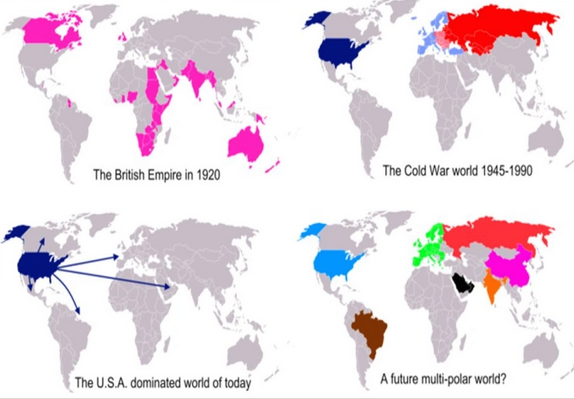 How is power measured?2020 World Power RankingsTop Six countries (population and GDP)Explain what this map demonstrates about prevailing US global influence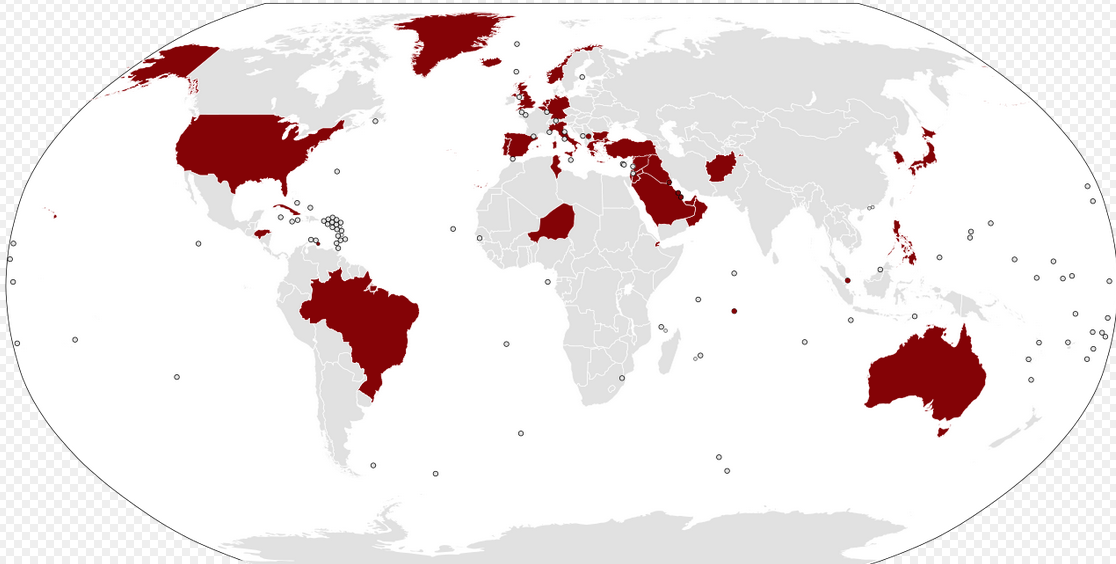 What does this map show?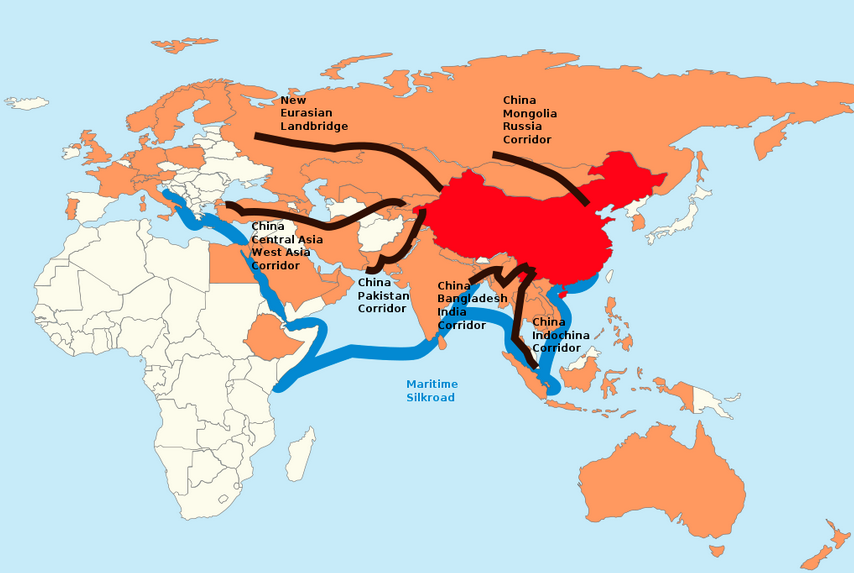 